NORTH CANTON ELEMENTARY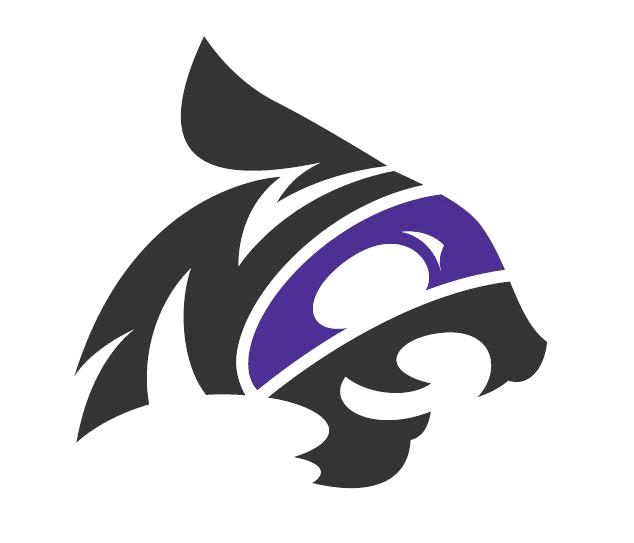 STUDENT-PARENTHANDBOOK 2017-2018Jill Mann, PrincipalPhone: 828-646-3444Arrival of Students All students are to report to the gym if they arrive before 8:00. Students who are car riders or walkers are allowed to arrive beginning at 7:30 am. The building will not be open until 7:30 am. Please do not drop your child off prior to 7:30 am due to safety. The tardy bell will ring at 8:00. Morning Care We offer morning care Monday-Friday from 6:30 to 7:30 am. The cost is $1.00 per day. In order for students to stay, they must pay in advance or on the day they stay. Students may not charge. Students may be dropped off at the latchkey room any time between 6:30-7:30. Please do not come before 6:30 am. There will NOT be morning care on 2 or 3 hour delays. Attendance Classes begin promptly at 8:00. A student who arrives after 8:00 must be brought to the office by a parent to receive an admit pass. If a child has a morning appointment, students who check-in at school before 11:30 will be counted present. The attendance policy 4400 and 3300 states that students are allowed to be absent no more than 15 days for the entire school year. This includes excused and unexcused absences. All medical conditions are included in this 15 day total. This policy also states that students who exceed 15 absences, or who are absent more than 8 percent (8%) of the days enrolled in a school year “shall not be promoted to the next grade except by a determination of the principal/designee upon review of the student’s record.” This policy goes ahead to state “after school remediation and/or summer school may be required for a student with more than the maximum number of absences per year to be promoted. Summer school will be at the parent’s expense and parents will provide transportation.” Unexcused Absences North Carolina law requires that children attend school. Remember that if the teacher does not receive a note explaining an absence, it is marked unexcused, in other words, an unlawful absence. This note needs to be sent in to the teacher within two days of returning to school. The only reasons for an excused absence are: illness, quarantine, death in family, medical appointments, court proceedings, religious observances, and educational opportunities (trips) must be approved by the principal before the absence. School Closing or Early Dismissal Generally, the decision to close Haywood County Schools is made by 6:00 AM. We ask that you tune to the local radio stations or watch WLOS News 13 for school cancellations. Announcements regarding changed in the school schedule are posted on the Haywood County Schools website at http://www.haywood.k12.nc.us or the WLOS New 13 website at http://www.wlos.com. You will also receive a phone call from the automated Blackboard Connect phone system if there is a change to the regular school schedule. DO NOT CALL the schools or Central Office. If we have a two-hour delay in opening school, buses will run their regular runs two hours later. If no announcement is made, assume that school is on a regular schedule. Weather conditions sometimes worsen during the day after children have arrived at school. It is very important that your child’s teacher knows how your child is to go home if school is dismissed early. Please be sure to send a plan of what your child is to do on early dismissal days. This procedure should be something other than the child or teacher having to call you. Emergencies At the beginning of each year, parents/guardians are asked to complete a Student Information Sheet that includes contact information. It is necessary that we have a way to get in touch with you or have an emergency number at all times in case your child gets sick or has an accident. If your phone is disconnected or the number changes, notify the teacher and the office immediately. There should always be a current working number on file that you can be reached. If you are going to be away from your phone for an extended period of time, please call or send a note to let the school know how you can be reached. Your primary contact number is used for the Blackboard Connect phone system unless requested otherwise. Custody/Records Students can be released to either biological parent of the child and either can have access to their child’s records by coming to the school office, unless legal papers are provided stating otherwise. No one can see a child’s records without a parent’s consent other than school or state officials who have a “legitimate education interest” and a need to see the records. In cases of joint custody, the most current official court papers provided by the guardians will be followed. It is the responsibility of the guardians to provide all legal papers to the school. Directory information such as address and phone number of your child may be provided to room mothers in the classroom unless you give us written notice not to give out the information. You can request that corrections be made to the student’s education records by contacting the principal. MedicationSchool Board policy states: A physician must certify that administration of the drug or medication to the student during the school day is necessary (for over-the-counter medications as well as medications available only by a physician’s prescription). This means any over the counter creams, cough drops etc. Medication cannot be administered at school unless we have on file a Doctor’s note. The medication must be in a bottle with the pharmacist’s original label and detailed instructions. Over-the-counter medications must be in the original container. All medication should be brought to the office by a parent or guardian where it is kept and distributed.A child should be kept home under the following conditions: Temperature 100.0 or higher  Rash with fever or behavior change until seen by a doctor  Diarrhea that cannot be contained or has blood/mucus  Vomiting two or more times in previous 24 hours  Pink eye with redness, swelling, or yellow discharge- Individuals may return to school with physician or  Health Department approval; minimum of 24 hours after the beginning of antibiotic treatment.  Strep throat, until 24 hours after medication has been started  Head lice: Students may return the day after treatment but parents must bring student to the office to be checked until they are declared NIT FREE. No nits can be found by school staff in order for them to stay at school.  Students may not ride the bus the morning after treatment and until they are declared nit free. Scabies, until after treatment completed  Chicken Pox, until the sixth day after onset of rash or sooner, if all sores are dried and crusted-  Individuals who have been vaccinated with Varicella vaccine and break out in a full rash are subject to the above guidelines also.  Transportation  We encourage students to ride the bus! Students are expected to be respectful to the driver and their peers at all times. Riding the bus is a privilege in NC. Bus Rules – It is important that you go over these rules with your child!        Students must mind the bus driver and follow his or her directions.  Be at the bus stop on time. The bus will not wait for you.  Sit on your bottom facing the front of the bus. Bottom to bottom. Back to back.  Remain seated while the bus is in motion.  Do not put hands, arms, objects, or anything else through the bus windows.  Never throw anything while on the bus.  NO food, gum, radios, toys, video games, etc. on the bus.  Talk in normal tones. Loud or vulgar language is prohibited.  Keep the bus clean and keep objects and feet out of the aisle.  If you have to cross the street, walk in front of the stopped bus. Do not stop until you have safely crossed the street.  Be courteous to the driver and other pupils. Any fighting or hurting of others will not be tolerated. If  someone is hurting you, tell the driver and/or your teacher. STUDENTS WHO DISOBEY BUS RULES WILL NOT BE ALLOWED TO RIDE THE BUS. Bus drivers will be using a ticket system for reporting incidents to the administrator. If a child receives a ticket, the parent or guardian will receive a phone call from the administration and will be asked to sign the ticket and return it the next day to the office. #1 is a warning. #2 is a day suspension from the bus. #3 is a three day suspension. #4 is a full week suspension. #5 is off the bus for the remainder of the year. If your child hits, fights or puts their hands on another student in an inappropriate way, they will automatically be suspended from the bus.  All buses transporting North Canton Students are equipped with cameras and are in use at all times.  Seats may be assigned at any time for the entire bus.  No checkouts will be permitted after 2:30 PM to avoid confusion in the office area during dismissal time and heavy traffic congestion. We will not change procedures for how a student goes home without a written note from the parent/guardian. Please do not call the office to change procedures for going home. This is for the safety of all students. If it must be changed, please come to the school before 1:00.  We will not take any changes in the afternoon after 2:00 pm. Teachers are not allowed to let students leave their classroom until the office calls them. Students will not be allowed to leave with anyone other than the parent/guardian or those you specify as being allowed to pick your child up unless we have a written note. You or others who pick your child up in the car line must have a hang tag from the office with the student’s name. If you do not have a hang tag, you will need to go into the office to show your ID and get a tag.School Rules and Discipline Students who disrupt the classroom and do not follow the classroom rules will have consequences established by the teacher. You will be informed of these. If a student continues to disobey the classroom rules after you have been informed and had a chance to help solve the problem, the child will be sent to the office for consequences. Consequences may include: time out in the office or another classroom (in school suspension), loss of free play time, silent lunch, after school detention, restitution, suspension from school for the day or for several days. Students’ Responsibility- All students are expected to follow the rules and regulations of the Board of Education, the school administration, and the staff. Students are required to be courteous, polite, and to contribute to a good school climate.  Parents’ Responsibility- Discipline is the primary responsibility of the parents. It is the parents’ obligation, by teaching and example, to develop in the student, good behavior habits as well as proper attitudes toward the school. To ensure student success, parents should visit the school and check with school officials concerning their child’s progress.  Academic Standards The three A’s are highly valued at North Canton Elementary School: Attendance, Attitude, and Achievement. Excellent attendance, which includes not being tardy and minimal checkouts, is very important. The staff of North Canton holds high academic standards for all students. In order for us to help students be successful, the student must:       Be prepared! Have pencils, paper, books, and library books.  Accept responsibility for completing work, handing it in, and obeying school rules.  Use time wisely.  Listen carefully to directions and to class discussions.  Be polite and cooperative with all members of the staff.  Organize work at the end of the day.  Make up missed work if you are absent. Have parent look at and sign agenda books nightly. NO CELL PHONES OR TOYS/SPINNERS are allowed at school. If a toy is allowed on a special day, you will be informed by your child’s teacher.Homework is an important part of school and should be expected Monday through Thursday. The purpose of homework is to practice skills learned at school and to promote a positive work ethic. It is very important that parents keep teachers informed of things that can affect the child’s school work such as death or sickness in the family, and any fears or concerns about school that are expressed at home. Contact your child’s teacher to schedule parent conferences. Parent-teacher communication is vital to your child’s success and we hope to have at least two conferences each year. Look over and sign your child’s agenda book nightly.Report Cards & Progress Reports Report cards will be sent home at the end of each 9 weeks in first through fifth grades. Progress reports are sent home at the 4  1/2  week point of each grading period. It is important to remember that grades still have time to be brought up if they are low but it is equally important to remember that the remaining 4  1⁄2 weeks of a grading period are also crucial in maintaining the grades received at mid-term. Please make sure report cards and progress reports are signed and returned the next day. Please contact your child’s teacher with concerns that you may have regarding grades, performance or other issues. Student Dress Students are encouraged to dress in comfortable clothes that are not offensive to others. Students should refrain from wearing clothes that cause inappropriate attention or which disrupt the learning environment. This includes short shorts, pants or shirts that expose underwear, midriff or tops that expose the back, or tops with narrow straps that expose undergarment straps and clothes with inappropriate language or content. Dresses, skirts (including their slits) and shorts need to be no shorter than 6 3⁄4” from the top of the knee (2 credit card lengths). Clothing needs to be worn that is age appropriate. Hair must be pulled back so that normal eye-to-eye contact can be made. Hats can only be worn in the building if there is special permission. Students who wear hats during cold weather need to remove them as they enter the building. Lost and Found Please mark your child’s name on personal belongings such as clothes, books, and supplies. Items not claimed from the lost and found by the end of each month will be donated to a charity. School Breakfast/Lunch Program A well balanced, self-served breakfast and lunch is offered each day. Free breakfast and free lunch will be provided to every student. Students can choose a hot meal, bagged lunch, or salad. Snacks may not be charged. If your child packs a lunch or brings their own snack, carbonated drinks are not allowed. We do not allow store bought/restaurant food to be brought in for your child’s lunch unless you are providing for the entire class such as a party. For parties, we will make arrangements with the cafeteria in advance, and have the party in the classroom. PRICES ARE SUBJECT TO CHANGE. Nexcheck Checks are welcome. Your check is welcome at all Haywood County Schools and must have a current phone number on it. We cannot accept counter checks. The Haywood County Schools recognize that occasionally a parent may inadvertently overdraw a checking account and a check may be returned by your bank. In order to recover these funds in a private and professional manner, Haywood County Schools has contracted with Nexcheck, LLC, for collection of returned checks. Each person writing a check to a school or the School District should write the check on a commercially printed check with your name, address, and one phone number. Counter or starter checks will not be accepted. When a person writes a check to a school or the School District, he or she agrees that, if the check is returned that it may be represented electronically on the same account, and that the fee established by law, now $50, will be debited from the same account. If the check and fee are not collected electronically, then Nexcheck will contact the check writer by mail and by telephone to make payment arrangements. All payments need to be made directly to Nexcheck, P.O. Box 19688, Birmingham, AL 35219. For a convenience fee, payments of both check and fee may be made electronically at www.nexcheck.com or over the phone (800-639-2435) using a credit card, debit card or electronic check. Student Services A school social worker is available to your family and guidance services can be provided through teacher referral or parent request. Some students will qualify for Haywood County Special Services: speech therapy, occupational therapy, physical therapy, or resource classes. Additional help in reading is available through our Schoolwide Title I program. The following screenings are provided: Vision screening for all students in grades 1-5, hearing screening for all students in grades K-5.Exceptional Children’s Program The Exceptional Children’s Program provides specially designed instruction to ensure that all children with disabilities, age 3-21, have available to them a free appropriate public education. The program emphasizes special education and related services designed to meet their unique needs and prepare them for further education, employment and independent living. Services may include specialized educational instruction, speech/language therapy, occupational therapy, physical therapy, hearing impaired services, visually impaired services, and transportation. The EC Program is looking for any children ages 3-21 with special needs that are not identified or may not be receiving the help they need. You can assist us in finding these students by calling Brandi Stephenson, Director of Exceptional Children's Program at 828-456-2400.After School Care After School Care is available from 3:00-6:00 pm. Monday-Friday. You can get an application from the school office or from the After School Care Director. There is a $40 charge per week or $8 per day for K-5 students. A Pre-K student is $10 per day or $50 per week. Southwestern Child Development does subsidize some families with this expense. See the director if you are interested in filling out an application. We will not allow any charges to accrue for After School Care. You must pay for after school care each Friday. No one will be allowed to have balances. If you are unable to do this, it will be necessary for you to make other childcare arrangements until your account is cleared. Field Trips Field trips are taken throughout the school year in order to enrich our curriculum. You will be informed in advance of all trips. If your child is unable to attend the field trip we will not be able to refund the money. Once teachers have made reservations for a trip they are required to pay for the number of students they anticipate on attending. Insurance regulations allow only students of Haywood County Schools and employees to ride the buses. Computers/Technology All classrooms have a computer that is wired for Internet use. All students in Haywood County will have access to the internet and use computers unless you choose to opt your student out. If you choose to do so, please contact the office. Haywood County Schools have an extensive screening program to keep inappropriate material out of the classrooms, and teachers will closely monitor the appropriate use of the Internet.  Physical Education If your child is unable to participate in gym class, please notify the teacher in writing about your child’s limitations. Students unable to participate in gym for three or more days will need a doctor’s statement. Students need to wear tennis shoes that are comfortable and safe for running. If your child does not have safe shoes, he or she may not be allowed to participate in all activities. Media Center The primary objective of the school library media program is to enrich and support the instructional program of the school. All students have the opportunity to use the library each week either individually or in small or large groups. It is each student’s responsibility to return books each week on or before the due date. A note will be sent home notifying parents of replacement fees for damaged or lost books. This note will be sent if a book is not returned within two weeks. Use of Student Photos From time to time pictures of students are taken in the school setting and used by media/newspaper in a general nature for promotion of certain programs/activities. If you do not wish to have your child’s image or work used in a public setting, please indicate this on the student information sheet. If you take pictures while at a school event and children are in the picture, get permission from the parent before publishing on social media. PTA Membership North Canton Elementary School is a great school due to the commitment to excellence shared by our staff, faculty, parents and students. We hope you will join our PTA team. Information about PTA membership is sent home at the beginning of each school year and is available in the school office. Our PTA has made a tremendous impact on our school, providing many needed materials, working on the playground, and supporting our instructional program in a variety of ways. Volunteers North Canton Elementary has an active “hands-on” support organization through our volunteer program. Each year we recruit for our Clerical Volunteer Program in which we ask for help with: Laminating materials Making Letters and Shapes using Die Cuts (Letter Machine, etc.), special events, supervising students during lunch, collecting, sorting, and labeling materials, making materials for art projects, counting materials and other activities as needed by teachers and staff. We also need volunteers to work in the individual classrooms and to volunteer to tutor students. Please sign on as a volunteer. Each time you come to volunteer in the classroom or for other projects, sign at the office and get a volunteer badge. Together we can ensure an exciting and challenging year for our children.If you have questions about policies, here are some people at our school who may be able to help:After School Care: Whitney TuftExceptional Children’s Services: Melinda Rogers, Danielle Ramsey, Michele BurrisCafeteria: Mickey LimboGuidance/Counseling: Lindsay MooreSchool Social Worker: Michelle MullVolunteering: Jane MaurerChild’s Name_________________________________________Please sign and return this page by August 25. Thanks for your support!NCESTUDENT-PARENTHANDBOOK 2017-2018I have read the student handbook and discussed it with my child. Parent Name					Parent Signature _______________________     _________________________ Teacher Name				Date_______________________     __________________________Cost of Lunch K-5 Students: Free Adult: $3.75 or a la carte Kids outside of school: $3.75